Đề toán lớp 4 kì I mẫu 3PHẦN 1: TRẮC NGHIỆM Khoanh vào chữ cái trước ý đúng trong mỗi câu sau:Câu 1: Số thích hợp để viết vào chỗ chấm 1/2 phút = ……….giây là:    A. 50                         B. 30                             C. 15                             D. 20Câu 2: Số mười hai triệu mười nghìn viết là:    A. 12 010 100            B. 12 010 000                 C. 12 100 000                D. 12 010 110Câu 3:. 4m27dm2=............dm2 Số cần điền vào chỗ trống là:   A. 47                              B.   407                          C.  4007                             D.   40007Câu 4: Có bao nhiêu số có 4 chữ số mà mỗi chữ số của số đó đều giống nhau?    A.7                             B. 8                                C. 9                               D.1Câu 5: Phát biểu nào sau đây là đúng:       A. Góc nhọn lớn hơn góc vuông.                      C. Góc tù lớn hơn góc vuông.    B. Góc bẹt nhỏ hơn góc tù.                               D.   Góc nhọn lớn hơn góc tù.Câu 6: Trung bình cộng của các số 144, 148, 146, 142, 150 là:    A. 148                         B. 208                             C. 164                             D. 146 Câu 7: Trung bình cộng của 3 số là 160. Vậy tổng của 3 số là:    A. 30                           B. 480                            C. 20                              D. 63        Câu 8: Một quyển vở có 84 trang giấy. Hỏi 11 quyển vở cùng loại có bao nhiêu trang giấy?    A. 992 trang               B. 924 trang                   C. 940 trang                   D. 904 trangII. TỰ LUẬN Câu 1: Điền dấu   >; < ; =  thích hợp vào chỗ chấm.a) 720 cm2.......................... 7 dm2 02 cm2       b) 1970 cm2....................... 19 dm2 69 cm2c) 400 kg ......…………..... 4 tạ                              d) 4 phút………………….. 3 phút 60 giâyCâu 2: Đặt tính rồi tính: a) 107485 + 21408                b) 674135 - 147067  c) 5207 × 109                         d) 9250 : 37 Câu 3: Một tổ có 8 bạn phải chuyển các hộp hàng từ một xe vào kho. Chia đều mỗi bạn phải chuyển 3 hộp. Toàn bộ số hàng nặng 96 kg. Hỏi mỗi hộp hàng nặng bao nhiêu kg?Câu 4: Một phép chia hết có thương là 204. Nếu số bị chia giảm đi 6 lần và giữ nguyên số chia thì được thương mới bằng bao nhiêu?ĐÁP ÁN ĐỀ SỐ 3I . TRẮC NGHIỆMCâu 1: Ta có: 1/2 phút = 30 giây. Chọn B. Câu 2: Số mười hai triệu mười nghìn = 12 triệu + 10 nghìn12 triệu viết là: 12 000 00010 nghìn viết là: 10 000 Số mười hai triệu mười nghìn viết là: 12 0 10 000. Chọn B.Câu 3: Ta có: 4m2 = 400dm2Vậy: 4m2 7dm2 = 407dm2Chọn B.Câu 4: Các số có 4 chữ số mà mỗi chữ số của số đó đều giống nhau là: 1111; 2222; 3333; 4444; 5555; 6666; 7777; 8888; 9999.Như vậy có tất cả: 9 số. Chọn C.Câu 5: Góc nhọn < góc vuông < góc tù < góc bẹt.Vậy câu C đúng: Góc tù lớn hơn góc vuông.Chọn C.Câu 6: Trung bình cộng của 5 số đã cho là: (144 + 148 + 146 + 142 + 150) : 5 = 146Đáp số: 146.Chọn D.Câu 7: Tổng của ba số đó là: 160 × 3 = 480Đáp số: 480. Chọn B.Câu 8: 11 Quyển vở cùng loại có số trang giấy là:  84 × 11 = 924 (quyển vở)Đáp số: 924 trang. Chọn B.II. TỰ LUẬN Câu 1: a) 720 cm2 > 7 dm2 02 cm2b) 1970 cm2 > 19 dm2  69cm2c) 400 kg = 4 tạ   d) 4 phút = 3 phút 60 giây.Câu 2: 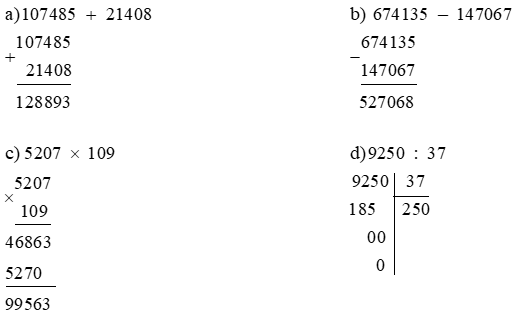 Câu 3: 8 bạn phải chuyển tổng số hộp hàng là: 3 × 8 = 24( hộp)Mỗi hộp hàng nặng số ki – lô – gam là: 96 : 24 = 4( kg)Đáp số: 4 kg.Câu 4: Trong phép chia, nếu giữ nguyên số chia thì khi giảm số bị chia đi bao nhiêu lần thì thương cũng giảm di bấy nhiêu lần. Thương mới là: 204 : 6 = 341. B2. B3. B4. C5. C6. D7. B8. B